Ardscoil La Salle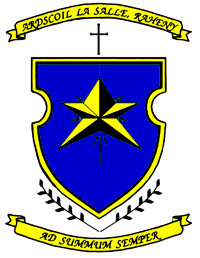 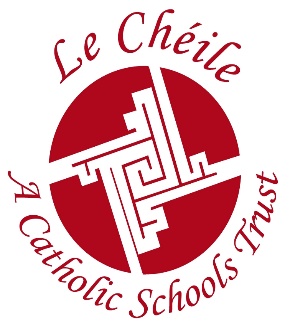 Board of Management_________________________________________________________, Raheny,  5.  Tel: 848 0055. Fax: 848 0082.Website:  www.ardscoillasalle.ieEmail:     board_secretary@ardscoillasalle.ieAmendment to Admissions Policy with regard to Admissions to ProgrammesTransition YearThe TY programme is optional in the school. The school believes that it is a very worthwhile addition to the school curriculum. Due to the optional nature either one or two classes will be formed. TY is not determined by numbers but is sometimes determined by timetabling constraints and teaching resources available. No student is automatically guaranteed a place on this programme. The following will be taken into account when considering students who apply for the TY programme:Completion of a detailed application form. Acceptance of the completed application form does not confirm or imply an expectation of being offered a place on the programme.Each TY applicant is invited for interview where an opportunity will be given to expand on the information provided in the application form. Students will be given the opportunity to express fully why a place in TY would benefit them and what they can contribute to the programme. Close consideration will be given in the selection process to student behaviour and work ethic during the Junior Cycle, including detention, suspension records and appearance before the Board of Management. A record of positive behaviour is essential. A suspension for serious misbehaviour during Third Year may discount an applicant, as may a series of minor incidents reported by a selection of teachers. Students who display a positive attitude to school life.Punctuality and attendance are an essential part of TY due to the high level of group involvement. A pupil who has been regularly late or absent in Junior Cycle may not be considered for entry. Students should have a positive and respectful relationship with staff and fellow students. A willingness to cooperate with teachers, to work to the best of their ability, and to take part in activities outside the classroom.An ability to work independently.An ability to accept and follow instructions and direction from staff. An ability to work well with other students and display a good team spirit.Have an ability to act as a mentor and role model to first years under the ‘Della Friends’ Programme. Students should be trustworthy to participate in out of school activities, especially work experience and would not bring the course or the school into disrepute. Entry to the Transition Year programme does not guarantee a place on all school activities, trips (including overnight trips within Ireland and abroad) etc. Students will be invited by the TY Co-ordinator to take part in school activities based on their classwork, attendance, punctuality, behaviour and attitude displayed to previous projects, trips, class activities etc.Subjects include some of the following each year Irish 			Maths			English		FrenchPhysics		Chemistry		Biology		MusicArt			I.T			History		Drama & VideoGeography		P.E.			Mini Company	R.E.	Environmental Studies			Leaving Cert Applied (LCA)Subject to department approval and funding the school may run an LCA programme where there is sufficient demand. Application to the programme will occur in springtime in the year of entry.Admission to LCA Programme: An information seminar for Parents and students of Third Year will be held in the springtime of the year of entry. Following the information presentation, LCA Application Forms are made available to students/parents/guardians from the LCA Co-Ordinator. Completed Application Forms must be returned to the LCA Co-Ordinator by the Closing Date specified. (Late applications may not be considered.) Acceptance of the completed application form does not confirm or imply an expectation of being offered a place on the programme. An external applicant must firstly apply to be accepted as a student of Ardscoil La Salle by completing the Student Transfer Application Form. If accepted as a student of Ardscoil La Salle, the student may then request and complete an LCA Application Form. The student is then subject to the same admission procedures as internal applicants. The LCA Co-Ordinator will consult members of the Teaching Staff with respect to the LCA Application List. An LCA Selection Committee will be established annually comprising of the following staff members: LCA Co-Ordinator, Year Head (3rd Yr or TY), Guidance Counsellor, Deputy Principal, Principal. Applicants will be interviewed by at least 2 members of the Selection Committee. The following criteria will help ascertain suitability for the Programme: Level of interest indicated by the candidate at interview.Willingness to participate fully in all elements of the LCA Programme. Student’s satisfactory attendance record in school. Student’s behavioural record over the three years of Junior Cycle in Ardscoil La Salle, or in the case of an external candidate, the student’s previous school.  An assessment of the student’s competence and value to be derived from participation in key elements of the LCA programme. Assessment of the contribution the applicant can make to the LCA Programme.  The applicant’s pastoral care needs as communicated by the Year Head, HSCL, Guidance Counsellor and/or other professionals in the school.Leaving Cert Vocational Programme (LCVP)Subject to department approval and funding the school may run an LCVP programme where there is sufficient demand. Application to the programme will occur in springtime in the year of entry.Admission to the LCVP programme:An information seminar for Parents and students of Third Year and TY will be held in the springtime of the year of entry. Following the information presentation, LCVP Application Forms are made available to students/parents/guardians from the LCVP Co-Ordinator. Completed Application Forms must be returned to the LCVP Co-Ordinator by the Closing Date specified. (Late applications may not be considered.) Acceptance of the completed application form does not confirm or imply an expectation of being offered a place on the programme. Only students that have a 5th Year subject combination that matches one of the specified combinations set down by the Department of Education may be considered for entry to the LCVP programme.Students should have a positive and respectful relationship with staff and fellow students. A willingness to cooperate with teachers, to work to the best of their ability, and to take part in activities outside the classroom.An ability to work independently.An ability to accept and follow instructions and direction from staff. An ability to work well with other students and display a good team spirit.Adopted by the Board of Management on 		28/2/2019Due for Review on 					28/2/2022Signed: ________________________              Chairperson